Kallelse VFF-läger flickor födda 2002, Umeå Västerbottens Fotbollförbund hälsar Dig välkommen till VFF-läger i Umeå 3 – 4 oktober.  VFF-lägret genomförs på Ålidhem IP Som ledare för laget ansvarar man för att anmälda spelare delges kallelsen och ser till att anmälda spelare kommer till lägret.  	VFF finns nu även på	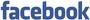 Kallade spelare GRUPP 1 (lördag fm. och söndag em.) Forts….. GRUPP 2 (lördag em. och söndag fm.) PROGRAM Lördag 3 oktober  09.00 	 Samling Grupp 1, Ålidhem IP  09.00 -11.30 	 Träning (försvarsspel) 11.30 	 Avslutning för idag Grupp1 13.00 	 Samling Grupp 2 , Ålidhem IP 13.00 -15.30 	 Träning (försvarsspel) 15.30 	 Avslutningför idag GRUPP 2  Söndag 4 oktober 09.00 Samling Grupp 2, Ålidhem IP  09.00 -11.30 	 Träning (anfallsspel) 11.30 Avslutning Grupp 2  13.00 	 Samling Grupp 1, Ålidhem IP 13.00 -15.30 	 Träning (anfallsspel) 15.30 	 Avslutning GRUPP 1  SAMLING Ålidhem IP, Umeå UTRUSTNING UTRUSTNING Träningskläder med ombyte, extra strumpor, fotbollsskor för konstgräs, Träningskläder med ombyte, extra strumpor, fotbollsskor för konstgräs,  benskydd, vattenflaska samt pumpad och märkt boll. 	  benskydd, vattenflaska samt pumpad och märkt boll. 	 VFF LÄGER LEDARE VFF LÄGER LEDARE Staffan Enwald Tel. 070 – 6749 488 Staffan Enwald Tel. 070 – 6749 488 LÄGERAVGIFT LÄGERAVGIFT 400 kronor/spelare, som debiteras er förening i efterskott. Kallade spelare som uteblir utan avanmälan senast dagen innan zonlägrets start debiteras fullt ut. 400 kronor/spelare, som debiteras er förening i efterskott. Kallade spelare som uteblir utan avanmälan senast dagen innan zonlägrets start debiteras fullt ut. RESEERSÄTTNING RESEERSÄTTNING 14:-/ mil + 50 öre/passagerare. Ersättning kan begäras om resan överstiger 50km enkel väg. OBS! Samåkning gäller för att få reseersättning och ersättning erhålls endast om krav ställts i samband med lägret. Glöm inte ange kontonummer! 14:-/ mil + 50 öre/passagerare. Ersättning kan begäras om resan överstiger 50km enkel väg. OBS! Samåkning gäller för att få reseersättning och ersättning erhålls endast om krav ställts i samband med lägret. Glöm inte ange kontonummer! ÅTERBUD ÅTERBUD Meddelas snarast till VFF:s kansli, Lena 0910-380 40 VÄLKOMMEN! Meddelas snarast till VFF:s kansli, Lena 0910-380 40 VÄLKOMMEN! Ebba Burström Bjurholms IF Emma Glavhammar Bjurholms IF Vilma Lindström Eckeskog Bjurholms IF Elin Öberg Bjurholms IF Alena Melita Buckland Gimonäs Umeå IF Livia Burlin Schenkel Gimonäs Umeå IF Fortuna Embaye Gimonäs Umeå IF Tova Fredriksson Gimonäs Umeå IF Sanja Johansson Gimonäs Umeå IF Filippa Karlsson Gimonäs Umeå IF Clara Nilsson Gimonäs Umeå IF Thea Sandström Gimonäs Umeå IF Rut Öhman Gimonäs Umeå IF Vilma Bäckström Hörnsjö IF Moa Nyman Hörnsjö IF Sol Alenius IFK Umeå Fiona Andemariam IFK Umeå Denice Brodin IFK Umeå Jenny Dahlberg IFK Umeå Tilda Edstedt IFK Umeå Smilla Ekesryd Löfgren IFK Umeå Lisa Eriksson IFK Umeå Tindra Hansson IFK Umeå Ellen Heyl IFK Umeå Wilma Hörnlund IFK Umeå Emilia Kjellgren IFK Umeå Signe Marklund IFK Umeå Tyra Olsson IFK Umeå Ronja Pihlajamaa IFK Umeå Elina Saedén IFK Umeå Alice Cecilia Sandström IFK Umeå Alva Westerlund IFK Umeå Tuva Åhs IFK Umeå Nellie Öster IFK Umeå Ebba Oskarsson Mariehem SK Wilma Skarin Mariehem SK Elwira Sundqvist Mariehem SK Belinda Göransson Nordmalings BK Matilda Holmberg Nordmalings BK Ellen Hägglund Nordmalings BK Jan Höglander Nordmalings BK Magdalena Höglander Nordmalings BK Anna Tjernström Nordmalings BK Alicia Rönnberg Nysätra IF Maja Dahlberg Robertsfors IK Inez Emilsson Robertsfors IK Wilma Isaksson Robertsfors IK Selma Jonsdotter Robertsfors IK Emilia Lundström Robertsfors IK Claudia Haji Taheri Sandåkerns SK Elin Larsson Sandåkerns SK Saga Nilsson Sandåkerns SK Fanny Aggevall Sörfors IF Elsa Bergström Sörfors IF Ellen Johansson Sörfors IF Irma Lundquist Frank Sörfors IF Pernilla Norgren Sörfors IF Shan Norman Sörfors IF Natalie Sjögren Sörfors IF Stina Emanuelsson Umeå Södra FF Tilde Johansson Umeå Södra FF Maja Lindberg Umeå Södra FF Matilda Lindgren Umeå Södra FF Moa Malm Umeå Södra FF Emma Olofsson Umeå Södra FF Elin Säfsten Umeå Södra FF Thea Timsäter Umeå Södra FF Lovisa Wallin Umeå Södra FF Ebba Åkerlund Umeå Södra FF 